RICHIESTA DI CERTIFICATO DI IDONEITA’ SPORTIVA NON AGONISTICAAD USO SCOLASTICO- Legge 9 agosto 2013 n.98 –conversione del Decreto legge 69/2013-Il sottoscritto Russo GiuseppeDirigente Scolastico dell’Istituto Comprensivo Statale “E. Armaforte”Chiedeil rilascio gratuito del certificato medico per le attività sportive parascolastiche non agonistiche previste all’interno del POF (Piano dell’offerta Formativa) ad esclusivo uso scolastico.per l’alunno/a ____________________________________________________________nato/a a __________________ il ___/____/____residente a _______________________ Via ____________________________________Classe _________	A) l’alunno/a prenderà parte ad attività parascolastiche organizzate in orario extracurriculare, con partecipazione attiva e responsabile dell’insegnante, finalizzate alla partecipazione a gare o campionati caratterizzate da competizioni tra atleti.	B) l’alunno/a prenderà parte ad attività parascolastiche organizzate in orario extracurriculare e finalizzate alla partecipazione a gare dei Giochi Sportivi Studenteschi nelle fasi precedenti la fase nazionale.	C) l’alunno/a parteciperà a manifestazioni sportive organizzate da altri Enti e previste all’interno del POF (Piano dell’offerta Formativa). Altofonte,  ___/____/____Il Dirigente ScolasticoProf. Giuseppe Russo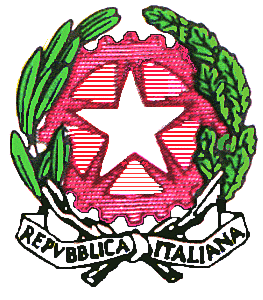 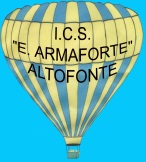 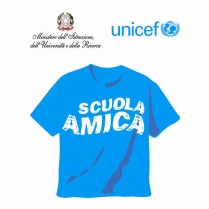 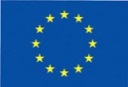 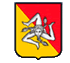 Istituto Comprensivo Statale ad indirizzo musicaleScuola dell’Infanzia, primaria e secondaria 1°grado“ Emanuele  Armaforte ”Viale Europa, 5 - Tel. 091- 437252, Fax 091-6641729 -c.a.p. 90030 ALTOFONTE (Pa)   C.F. 80022580825P.E.O.:paic84300q@istruzione.it – P.E.C.paic84300q@pec.istruzione.it  sito web: http://www.istitutocomprensivoarmaforte.edu.it